杭州贝尔塔兽医诊断实验室诚聘杭州贝尔塔兽医诊断实验室（生物技术有限公司），成立于2011年，由多名旅美兽医和免疫学者共同创立，实验室主要创始人为浙江省“千人计划”特聘专家。实验室专业从事兽医疾病诊断和技术服务、新兽药开发及成果转化。 实验室位于杭州市下城区高新技术产业园内，总面积1000平方米，包括120m2万级洁净实验室、120m3的标准冷库和500m2的疾病检测实验室组等，固定资产总额超过500万元，可满足分子生物学、微生物学的研究及动物疾病诊断工作。 杭州贝尔塔是国内最早开展猪场健康管理的专业兽医服务机构之一，目前为全国过超过200家大型养猪企业提供疾病诊断、疾病控制和健康管理服务；杭州贝尔塔同时承担浙江省和杭州市多项科研项目。浙江日报、杭州新闻联播、浙江科技报、杭州日报等多家媒体，曾对杭州贝尔塔的创新工作进行了专题报导。 2013年杭州贝尔塔获得杭州市高新技术企业和浙江省科技型企业称号。有意者，请将简历和联系方式发送至  lilong@forhog.com。 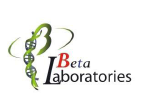 杭州贝尔塔兽医诊断实验室Hangzhou Beta Veterinary Diagnostic Laboratory	杭州市下城区费家塘路588号2号楼1楼东East 1st Flr, Bldg 2, 588 Feijiatang Rd,  Hangzhou TEL: 86-571-56972237  FAX: 86-571-56972230招聘岗位人数学历要求 性别福利待遇备注研发经理 3人 硕士及以上 不限 社保+其他福利基本工资+年终奖 应届毕业，畜牧兽医学、生物学相关专业 技术专员 5人 大专及以上 不限 社保+其他福利基本工资+年终奖 应届毕业，畜牧兽医学、生物学相关专业 